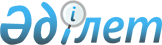 О снятии ограничительных мероприятийРешение акима Сорочинского сельского округа Сарыкольского района Костанайской области от 8 февраля 2021 года № 3-р. Зарегистрировано Департаментом юстиции Костанайской области 9 февраля 2021 года № 9752
      В соответствии со статьей 35 Закона Республики Казахстан от 23 января 2001 года "О местном государственном управлении и самоуправлении в Республике Казахстан", подпунктом 8) статьи 10-1 Закона Республики Казахстан от 10 июля 2002 года "О ветеринарии", на основании представления главного государственного ветеринарно-санитарного инспектора государственного учреждения "Сарыкольская районная территориальная инспекция Комитета ветеринарного контроля и надзора Министерства сельского хозяйства Республики Казахстан" от 9 ноября 2020 года № 01-20/422 аким Сорочинского сельского округа Сарыкольского района РЕШИЛ:
      1. Снять ограничительные мероприятия на территории личного подворья Дядюн А. Н., расположенного в селе Крыловка Сорочинского сельского округа Сарыкольского района Костанайской области, в связи с объявлением неблагополучным по бешенству крупного рогатого скота.
      2. Признать утратившим силу решение акима "Об установлении ограничительных мероприятий" от 4 сентября 2020 года № 7 (опубликовано 8 сентября 2020 года в Эталонном контрольном банке нормативных правовых актов Республики Казахстан, зарегистрировано в Реестре государственной регистрации нормативных правовых актов за № 9433).
      3. Государственному учреждению "Аппарат акима Сорочинского сельского округа Сарыкольского района" в установленном законодательством Республики Казахстан порядке обеспечить:
      1) государственную регистрацию настоящего решения в территориальном органе юстиции;
      2) размещение настоящего решения на интернет-ресурсе акимата Сарыкольского района после его официального опубликования.
      4. Контроль за исполнением настоящего решения оставляю за собой.
      5. Настоящее решение вводится в действие по истечении десяти календарных дней после дня его первого официального опубликования.
					© 2012. РГП на ПХВ «Институт законодательства и правовой информации Республики Казахстан» Министерства юстиции Республики Казахстан
				
      Аким 

Б. Калмуратов
